				Ádám Jenő Általános Iskola és Alapfokú Művészeti Iskola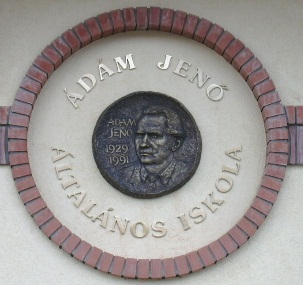 				OM: 029705				6795 Bordány, Bem utca 1.				Tel./fax.: 62/588-070				web: http://iskolabordany.hu/e-mail: iskola@bordany.huJELENTKEZÉSI LAP- MŰVÉSZETOKTATÁSRA2024/2025. tanévre1. Jelentkező tanuló: - neve:…………………………………………………………………………………………………………………………………………………. - telefonszáma:……………………………………………………………………………………………………………………………………. - neme: lány, fiú - születési helye és ideje:………………………………………………………………………................................................. - lakcíme:………………………………………………………………………………………......................................................... - tartózkodási helye:…………………………………………………………………………………………………………………………….. - állampolgársága : magyar        egyéb: - nem magyar állampolgár esetén a Magyarország területén való tartózkodás jogcíme és a       tartózkodásra jogosító okirat megnevezése, száma:…………………………………………................................... - társadalombiztosítási azonosító jele (TAJ szám):…    -    -   - oktatási azonosító száma: 7          2. Szülő (törvényes képviselő) neve: …………………………………………………………..Tel.:…………………………………- lakcíme:………………………………………………………………………………………........................................................ - tartózkodási helye:……………………………………………………………………………………………………………………………. 3. Anyja születéskori neve: ……………………………………………………………Tel.:………………………………………………- lakcíme:………………………………………………………………………………………........................................................ - tartózkodási helye:……………………………………………………………………………………………………………………………. 4. Tanszak, amelyre a felvételét kéri: …………………………………………..………………………………………………… Amennyiben magasabb évfolyamra kéri felvételét, az évfolyam megjelölése:……………………………………. Zenei oktatás területén:				Zongora					Gitár					Furulya					Hegedű		Képző- és iparművészeti ág:					Táncművészeti ág:				Grafika és festészet				Modern- kortárstánc				Szobrászat és kerámia	5. Annak az iskolának a megnevezése és címe, melyben a tanuló tankötelezettségét teljesíti: ………………………………………………………………………………..…………………………………………………………. - évfolyam száma: ………………………………6. Jegyzet, megjegyzés: Beírási napló száma:*………………………………………………………………………………….. Az intézmény tölti ki. Nyilatkozat Nyilatkozom, hogy gyermekem nem jár másik alapfokú művészeti iskolába.Nyilatkozom, hogy gyermekem másik alapfokú művészeti iskolába is jár. A másik intézmény - neve: ……………………………………………………………………..……...…... - címe: …………………………………………………………………………….….. - Térítési díj fizetése ellenében igénybe vett heti foglalkozások száma: ………...... - Tandíj fizetése ellenében igénybe vett heti foglalkozások száma: ……….........… - művészeti ág megnevezése:…………………………………………………………. 8. Alulírott nyilatkozom, hogy gyermekem hátrányos helyzetűgyermekem halmozottan hátrányos helyzetű gyermekem testi, érzékszervi, középsúlyos és enyhe értelmi fogyatékos, autista, tartós beteg Tudomásul veszem, hogy a hátrányos helyzetű, halmozottan hátrányos helyzetű, testi, érzékszervi, középsúlyos és enyhe értelmi fogyatékos, autista kedvezmény megállapításáról szóló jogerős határozat bemutatása feltétele a tanulónak járó kedvezmény igénybevételének. A fenti feltételek valamelyikének teljesülése esetén egy tanszak térítésmentesen vehető igénybe.9. A Házirend egy példányát 2024. szeptember hónapban átveszem. 10. Alulírott nyilatkozom, hogy a szolgáltatás megállapított térítési díját, tandíját az iskola által szabott időben és módon megfizetem, és tudomásul veszem, hogy a térítési díj vagy tandíj fizetésének engedély nélküli elmaradása az oktatásból való kizárással járhat. ……………………………., 2024. ………………….…. hó  ……… nap……………………………………................................... szülő (jelentkező) aláírása